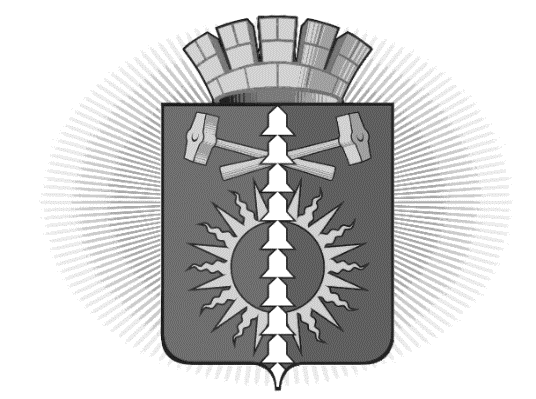 АДМИНИСТРАЦИЯ ГОРОДСКОГО ОКРУГА ВЕРХНИЙ ТАГИЛ П О С Т А Н О В Л Е Н И ЕОт 15.10.2018 г. № 722О проведении публичных слушаний по вопросу предоставления разрешения на отклонение от предельных параметров разрешенного строительства на земельном участке,  расположенном  в кадастровом квартале 66:37:0201004В целях исполнения федерального законодательства в сфере градостроительства и соблюдения прав человека на благоприятные условия жизнедеятельности, прав и законных интересов правообладателей земельных участков и объектов капитального строительства, в соответствии с Градостроительным кодексом Российской Федерации от 29.12.2004 № 190-ФЗ, Земельным кодексом Российской Федерации от 25.10.2001 № 136-ФЗ, Федеральным законом  от 06.10.2003  № 131-ФЗ  «Об общих принципах организации местного самоуправления в Российской Федерации», Законом Свердловской области  от 19.10.2007  № 100-ОЗ «О документах территориального планирования муниципальных образований, расположенных на территории Свердловской области», Положением о порядке организации и проведения в городском округе Верхний Тагил публичных слушаний по проектам Генеральных планов, проектам Правил землепользования и застройки, проектам планировки территории, проектам межевания территории, проектам правил благоустройства территорий, проектам решений о предоставлении разрешения на условно разрешенный вид использования земельного участка или объекта капитального строительства, проектам решений о предоставлении разрешения на отклонение  от предельных параметров разрешенного строительства, реконструкции объектов капитального строительства, утвержденным решением Думы городского округа Верхний Тагил от 20.09.2018  № 24/5, руководствуясь Уставом городского округа Верхний Тагил,ПОСТАНОВЛЯЮ:1. Назначить по инициативе Комиссии  по  вопросам градостроительства, землепользования и застройки городского округа Верхний Тагил публичные слушания по вопросу предоставления разрешения на отклонение от предельных параметров разрешенного строительства на земельном участке,  расположенном  в кадастровом квартале 66:37:0201004 в территориальной зоне ОД-К (общественно-деловая комплексная зона), основной вид разрешенного использования земельного участка – коммунальное обслуживание (далее предмет рассмотрения).2. Провести  собрание участников публичных слушаний по предмету рассмотрения (далее Собрание) 16 ноября 2018 г. в 16-00 по местному времени по адресу: г. Верхний Тагил, ул. Жуковского, д. № 13, каб. № 10. Регистрацию участников публичных слушаний осуществить 16 ноября по месту проведения собрания участников публичных слушаний с 15-30 до 16-00.3. Материалы по выносимым на публичные слушания вопросам разместить на официальном сайте городского округа Верхний Тагил: www.go-vtagil.ru.      4. Комиссии по градостроительству, землепользованию и застройки городского округа Верхний Тагил осуществить прием от физических и юридических лиц предложений и рекомендаций по выносимому на публичные слушания вопросу до 16:00 15 ноября 2018 г. по адресу: г. Верхний Тагил, ул. Жуковского, д.13, кабинет № 3.          5. Опубликовать настоящее постановление в газете «Местные ведомости» и на официальном сайте городского округа Верхний Тагил: www.go-vtagil.ru.         6. Контроль за исполнением настоящего постановления оставляю за собой.Глава городского округа Верхний Тагил	      подпись      В.Г.КириченкоВерно старший инспектор администрации 15.10.2018                                             Н.В.ЖдановскихСОГЛАСОВАНИЕпроекта постановления  Администрации городского округа Верхний ТагилЗаголовок постановления: «О проведении публичных слушаний по вопросу предоставления разрешения на отклонение от предельных параметров разрешенного строительства на земельном участке,  расположенном  в кадастровом квартале 66:37:0201004»Исполнитель, телефон:   2-00-26,   Морозова Наталья Леонидовна, старший инспектор  архитектурно-строительного отдела администрации._________ 15.10.2018 г.ДолжностьФИОСроки и результаты согласованияСроки и результаты согласованияСроки и результаты согласованияДолжностьФИОДата поступления на согласованиеДата согласованияЗамечания и подписьЗаместитель Главы администрации по жилищно-коммунальному и городскому хозяйствуН.Н.РусалеевНачальник архитектурно-строительного отделаВ.Б.ПроказоваВедущий специалист организационно-правового отделаО.Л.Голендухина